ΔΕΛΤΙΟ ΤΥΠΟΥΘέμα:	Ανακοινοποίηση του πίνακα στο Παράρτημα Ι της ειδικής πρόσκλησης για υποβολή αίτησης-δήλωσης προτίμησης για την κάλυψη λειτουργικών κενών θέσεων μελών Ειδικού Εκπαιδευτικού Προσωπικού (ΕΕΠ) κλάδων ΠΕ23-Ψυχολόγων και ΠΕ30-Κοινωνικών Λειτουργών στην πρωτοβάθμια και δευτεροβάθμια εκπαίδευση (άρθρο 46 του ν. 4692/2020) κατά το σχολικό έτος 2020-2021Ανακοινοποιείται στο ορθό η αριθ. πρωτ. 169863/E4/15-12-2020 (ΑΔΑ: 63ΟΩ46ΜΤΛΗ-Ξ3Β) ειδική πρόσκληση μόνο ως προς τον πίνακα που αποτελεί το Παράρτημα Ι: Ομάδες Σχολικών Μονάδων Πρωτοβάθμιας Εκπαίδευσης. Συγκεκριμένα,  στη σειρά με α/α 1234 (Α/θμια_1404) αφαιρείται το κενό ΠΕ23 το οποίο προστίθεται στη σειρά με α/α 1235 (Α/θμια_1405) και ο πίνακας διαμορφώνεται ως εξής: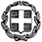 ΕΛΛΗΝΙΚΗ ΔΗΜΟΚΡΑΤΙΑΥΠΟΥΡΓΕΙΟ ΠΑΙΔΕΙΑΣ ΚΑΙ ΘΡΗΣΚΕΥΜΑΤΩΝ------------Ταχ. δ/νση: Α. Παπανδρέου 37Τ.Κ. – Πόλη: 151 80 - ΜαρούσιΙστοσελίδα: www.minedu.gov.gr e-mail: press@minedu.gov.gr 16/12/2020Α/ΑΠΔΕΔΠΕΣΧΟΛ. ΜΟΝ. 1ΣΧΟΛ. ΜΟΝ. 2ΣΧΟΛ. ΜΟΝ. 3ΣΧΟΛ. ΜΟΝ. 4ΣΧΟΛ. ΜΟΝ. 5ΟμάδαΠΕΡΙΟΧΗ ΠΡΟΣΛΗΨΗΣΠΕ23 KENAΠΕ30 KENA1234ΠΕΛΟΠΟΝΝΗΣΟΥΠ.Ε. ΚΟΡΙΝΘΙΑΣ3ο ΝΗΠΙΑΓΩΓΕΙΟ ΚΟΡΙΝΘΟΥ_928016117ο ΝΗΠΙΑΓΩΓΕΙΟ ΚΟΡΙΝΘΟΥ_92802414ο  ΝΗΠΙΑΓΩΓΕΙΟ ΚΟΡΙΝΘΟΥ_92801655ο  ΔΗΜΟΤΙΚΟ ΣΧΟΛΕΙΟ ΚΟΡΙΝΘΟΥ_92800073ο ΔΗΜΟΤΙΚΟ ΣΧΟΛΕΙΟ ΚΟΡΙΝΘΟΥ_9280184ΑΘΜΙΑ_1404ΚΟΡΙΝΘΙΑΣ (Π.Ε.)11235ΠΕΛΟΠΟΝΝΗΣΟΥΠ.Ε. ΚΟΡΙΝΘΙΑΣ12ο ΔΗΜΟΤΙΚΟ ΣΧΟΛΕΙΟ ΚΟΡΙΝΘΟΥ_92802082ο ΝΗΠΙΑΓΩΓΕΙΟ ΚΟΡΙΝΘΟΥ_928000410ο ΝΗΠΙΑΓΩΓΕΙΟ ΚΟΡΙΝΘΟΥ_928021714ο ΝΗΠΙΑΓΩΓΕΙΟ ΚΟΡΙΝΘΟΥ_928022811ο ΝΗΠΙΑΓΩΓΕΙΟ ΚΟΡΙΝΘΟΥ_9280222ΑΘΜΙΑ_1405ΚΟΡΙΝΘΙΑΣ (Π.Ε.) 11